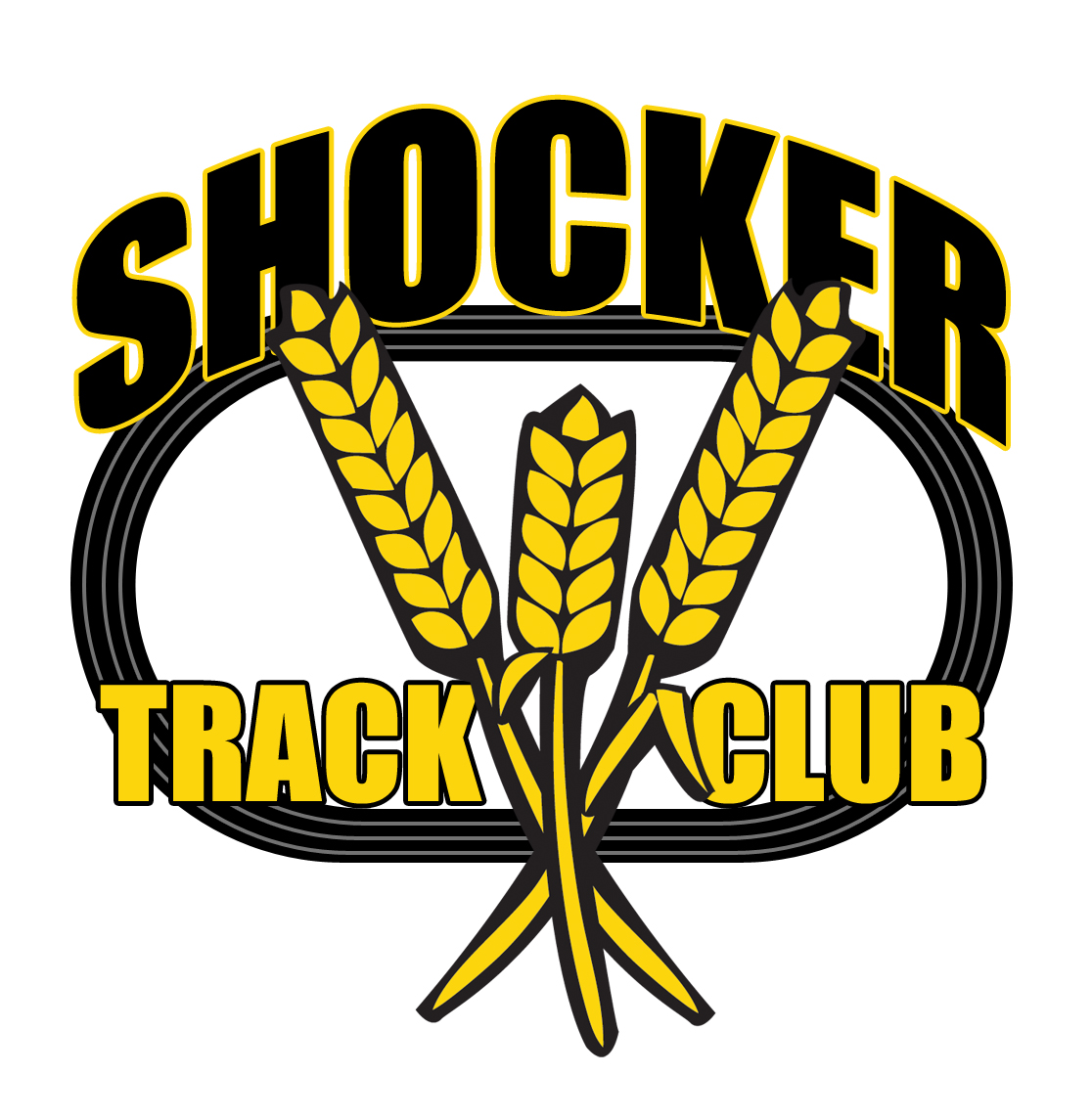 Shocker Track Club Youth Track & Field and Pole VaultAMENDED 2018 – 2019 Indoor Registration FormSELECT >> Track & Field ___	Pole Vault __		Both Programs __ATHLETE INFORMATION (please print legibly) You must have a copy of your child’s birth certificate if your chld will compete in USATF meetsPARENT/GUARDIAN INFORMATIONShocker Track Club2018 - 2019 Youth Indoor Track and Field and Pole Vault TeamATHLETE RELEASE FORMAthlete’s Name 									Date 				Athlete’s Name 									Date 				Athlete’s Name 									Date 				Athlete’s Name 									Date 				Public Release Form _____ (Initial)I give permission to the Shocker Track Club to use my name or my child’s name, picture, or statement for the purpose of promoting, advertising, and raising money for the Shocker Track Club.Parent’s Responsibilities _____ (Initial)Parents are important to the success of the athlete and the track club.  Therefore, we ask the parents to observe the following guidelines:Maintain a positive attitudeRealize that once an athlete is at a given facility, they are under the supervision/jurisdiction/guidelines of the coaching staffInsure that the athlete is at practice and at meets on timeProvide transportation for the athlete to and from practice and meets or arrange carpoolingRemain in the seating area at practice and meetsAthlete’s Responsibilities _____ (Initial)Athletes represent our organization, the coaching staff, their families, and themselves.  We expect all athletes to observe the following guidelines:Respect others and their property including your coaches (and their decisions)Accept constructive feedbackPut forth a 100% effort during practice and meetsEat properly.  Junk food (pop, candy, chips, cookies, etc.) is not allowed before or during practice or at meets.Attend all practices and meetsCompete in assigned or designated eventsUse appropriate language at all times (Inappropriate language will not be tolerated)Avoid the use of illegal drugs and alcohol   Avoid fighting or any verbal or physical altercations with teammates or coaches.Concerns or Information to share with STC Youth Team LeadershipShocker Track Club2018 - 2019 Youth Track and Field and Pole Vault TeamMEDICAL RELEASE FORMI,___________________________________________(Parent/Guardian’s Name) hereby give permission for any and all medical attention to be administered to my child_________________________________.any and all medical attention to be administered to my child_________________________________.any and all medical attention to be administered to my child_________________________________.any and all medical attention to be administered to my child_________________________________.I have reviewed the KSHSAA Concussion Form.  Additionally, in the event of accident, injury, sickness, etc., under the direction of the person(s) listed below, until such time as I may be contacted, I also assume the responsibility for the payment of any medical treatment.  This release is effective as long as my child is a member of the Shocker Tracker Club.INSURANCE COMPANY: 												POLICY NUMBER: 													In case I cannot be reached, any of the following persons is designated to act on my behalf:PHYSICIAN:ADDRESS:PHONE:KNOWN  MEDICAL CONDITIONS or ALLERGIES:SIGNATURE (PARENT/GUARDIAN):DATE: 															SHOCKER TRACK CLUB2018 - 2019 ATHLETE RECITALATHLETES AND PARENTS MUST REVIEW AND SIGN THIS FORMThis document is an agreement between the Shocker Track Club and (list all athlete’s names on the line belowAs part of the Shocker Track Club you are a representative of the Club.  Your actions can affect the way other individuals view the Club.  As such it is expected that you portray yourself in a way that is not detrimental to the Club. You are expected to conduct yourself in a manner that represents the Shocker Track Club in a positive manner. Criminal activity of any kind will not be tolerated.  If the Club discovers that you are involved in any criminal activity you will be removed from the Club.The Shocker Track Club reserves the right to terminate your participation should it find that your participation would negatively impact the Club.  If you wish to participate with the Shocker Track Club you must agree by initialing the following:IF REGISTERING MORE THAN ONE ATHLETE THE PARENT/GUARDIAN SHOULD INITIAL BELOW_____1. I agree to represent the club the Shocker Track Club in a positive manner and I will conduct myself in a manner that is representative of the values of the Shocker Track Club._____2. I will not put myself into a situation where criminal activity could occur.  _____3. I will respect the Team Leadership and Coaches and follow their rules that are set out for my participation in the Shocker Track Club._____4. I will not intentionally cause damage to any of the equipment or facilities that I am allowed to use as part of the Shocker Track Club._____5. I understand that if I do not fulfill my part of this contract I will be removed from the Shocker Track Club.By signing/typing this document you agree to the terms set forth above.Youth Athlete Signature 								 Date 			Athlete Parent/Guardian 								 Date 			Shocker Track Club Youth Indoor Track and Field and Pole Vault Team Apparel Information2018 – 2019 Indoor SeasonONLY complete this form if you want to purchase ADDITIONAL apparel or accessory items listed below.STC Youth Team T-Shirts and Jerseys will be ordered and provided to each paid/registered athlete.Youth and Adult sizes are available unless noted otherwiseAthlete Name 												Parent Name 													Please review all of your information to make certain that it is correct.Click the SUBMIT button below to submit this entire Registration Packet form to Shocker Track Club.Clicking submit will open up your primary email account with an email addressed to youth@shockertrackclub.com and asstyouth@shockertrackclub.com  This completed document will be saved in pdf form and attached to the email.  Click the send key to send your email.Order Date 													Fulfillment Date 							 Paid 						Athlete # 1 Name:                                          M  or F  Youth Email:Birthdate:                                                  Age:                 TShirt Size (check): Youth __ / Adult __  S   M   L  XL  2XCurrent USATF Membership Number:Athlete #2 Name:                                           M or F   Youth Email:Birthdate:                                                  Age:                 TShirt Size (check): Youth __/ Adult __  S   M   L  XL  2XCurrent USATF Membership Number:Athlete #3 Name:                                           M or F   Youth Email:Birthdate:                                                  Age:                 TShirt Size (check): Youth __/ Adult __  S   M   L  XL  2XCurrent USATF Membership Number:Athlete #4 Name:                                           M or F   Youth Email:Birthdate:                                                  Age:                 TShirt Size (check): Youth __/ Adult __  S   M   L  XL  2XCurrent USATF Membership Number:Parent (s)/Guardian Names: Current Address: City/State/Zip Home Phone:                                          Work:                                        Cell: Email:                                                                                  Email:Emergency Contact:Home Phone:                                          Work:                                        Cell:Email:My Child will begin Track & Field practice in >> Oct ($150) __ // Nov ($140) __ // Dec ($130) __ // Jan ($130)  __ // Feb ($120) __My Child will begin practice in Pole Vault in >> November ($180) __ // December ($160) __ // January ($140) __ // Feb ($120) __Method of payment:  □ Cash     □ Check/Money Order No. __________   Please make checks/money orders payable to “Shocker Track Club”Parent Signature: ____________________________________________________________________________       Date: _______________________________SHOCKER TRACK CLUB USE ONLY!  CHECK NUMBER                                              AMOUNT                                    DATE Additional STC Apparel ItemsCOSTSizeQuantityTotalAdditional Youth Team Long Sleeve T-Shirt$15.00Additional Youth Team Competition Jersey$15.00STC Sweatshirt (black)$25.00STC Beanie Cap (bumblebee colors)$15.00